Arbeitsbereich: Arbeitsplatz/Tätigkeiten: Arbeitsbereich: Arbeitsplatz/Tätigkeiten: Arbeitsbereich: Arbeitsplatz/Tätigkeiten: Betriebsanweisung Weichlöten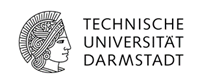 Anwendungsbereich  Anwendungsbereich  Anwendungsbereich  Anwendungsbereich  Anwendungsbereich  Anwendungsbereich  Anwendungsbereich  Anwendungsbereich  Regelmäßiges Löten (> ½ Stunde pro Tag)Regelmäßiges Löten (> ½ Stunde pro Tag)Regelmäßiges Löten (> ½ Stunde pro Tag)Regelmäßiges Löten (> ½ Stunde pro Tag)Regelmäßiges Löten (> ½ Stunde pro Tag)Regelmäßiges Löten (> ½ Stunde pro Tag)Regelmäßiges Löten (> ½ Stunde pro Tag)Regelmäßiges Löten (> ½ Stunde pro Tag)Gefahren für Mensch und UmweltGefahren für Mensch und UmweltGefahren für Mensch und UmweltGefahren für Mensch und UmweltGefahren für Mensch und UmweltGefahren für Mensch und UmweltGefahren für Mensch und UmweltGefahren für Mensch und Umwelt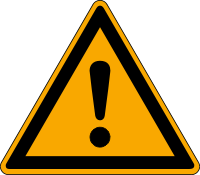 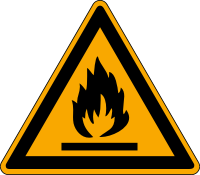 Brand und Explosionsgefahr Gefährdung der Augen Gesundheitsschädigend durch Lötrauche, Lötdämpfe und Lötzersetzungsprodukte Gefährdung der Haut durch hautsensibilisierende Gefahrstoffe im Löt- und Flussmittel   Verbrennungsgefahr Elektrische Gefährdung Brand und Explosionsgefahr Gefährdung der Augen Gesundheitsschädigend durch Lötrauche, Lötdämpfe und Lötzersetzungsprodukte Gefährdung der Haut durch hautsensibilisierende Gefahrstoffe im Löt- und Flussmittel   Verbrennungsgefahr Elektrische Gefährdung Brand und Explosionsgefahr Gefährdung der Augen Gesundheitsschädigend durch Lötrauche, Lötdämpfe und Lötzersetzungsprodukte Gefährdung der Haut durch hautsensibilisierende Gefahrstoffe im Löt- und Flussmittel   Verbrennungsgefahr Elektrische Gefährdung 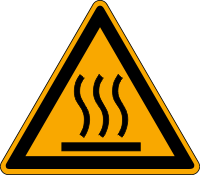 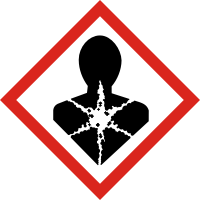 Schutzmaßnahmen und VerhaltensregelnSchutzmaßnahmen und VerhaltensregelnSchutzmaßnahmen und VerhaltensregelnSchutzmaßnahmen und VerhaltensregelnSchutzmaßnahmen und VerhaltensregelnSchutzmaßnahmen und VerhaltensregelnSchutzmaßnahmen und VerhaltensregelnSchutzmaßnahmen und Verhaltensregeln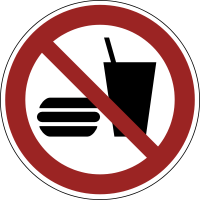 Vor Arbeitsbeginn auf offensichtliche Mängel prüfen.Lötdämpfe / -rauche immer am Entstehungsort absaugen. Sichere, nicht brennbare Unterlage verwenden. Arbeitsplatz von leicht brennbaren Stoffen freihalten.Für Arbeitsunterbrechungen auch für kurzzeitige immer das Gerät ausschalten und eine sichere Geräteablage verwenden. Weichlöte nicht überhitzen. Nach Beendigung der Arbeiten wiederholte Kontrolle der Arbeitsstelle auf Brandnester.Hygiene am Arbeitsplatz: Hände nach Arbeitsunterbrechung und/oder Arbeitsende gründlich mit Wasser und Seife waschen. Während des Arbeitsvorgangs nicht Essen oder Trinken.  Ausgehängten Hautschutzplan beachten. PSA: Bei Bedarf Schutzhandschuhe tragen. Nach Beendigung der Arbeiten wiederholte Kontrolle der Arbeitsstelle auf Brandnester.Löten mit blei- oder cadmiumhaltigem Zinnlot ist nur noch mit Ausnahmegenehmigung zulässig (weitere Informationen erhalten Sie von Fr. Schienbein). Vor Arbeitsbeginn auf offensichtliche Mängel prüfen.Lötdämpfe / -rauche immer am Entstehungsort absaugen. Sichere, nicht brennbare Unterlage verwenden. Arbeitsplatz von leicht brennbaren Stoffen freihalten.Für Arbeitsunterbrechungen auch für kurzzeitige immer das Gerät ausschalten und eine sichere Geräteablage verwenden. Weichlöte nicht überhitzen. Nach Beendigung der Arbeiten wiederholte Kontrolle der Arbeitsstelle auf Brandnester.Hygiene am Arbeitsplatz: Hände nach Arbeitsunterbrechung und/oder Arbeitsende gründlich mit Wasser und Seife waschen. Während des Arbeitsvorgangs nicht Essen oder Trinken.  Ausgehängten Hautschutzplan beachten. PSA: Bei Bedarf Schutzhandschuhe tragen. Nach Beendigung der Arbeiten wiederholte Kontrolle der Arbeitsstelle auf Brandnester.Löten mit blei- oder cadmiumhaltigem Zinnlot ist nur noch mit Ausnahmegenehmigung zulässig (weitere Informationen erhalten Sie von Fr. Schienbein). Vor Arbeitsbeginn auf offensichtliche Mängel prüfen.Lötdämpfe / -rauche immer am Entstehungsort absaugen. Sichere, nicht brennbare Unterlage verwenden. Arbeitsplatz von leicht brennbaren Stoffen freihalten.Für Arbeitsunterbrechungen auch für kurzzeitige immer das Gerät ausschalten und eine sichere Geräteablage verwenden. Weichlöte nicht überhitzen. Nach Beendigung der Arbeiten wiederholte Kontrolle der Arbeitsstelle auf Brandnester.Hygiene am Arbeitsplatz: Hände nach Arbeitsunterbrechung und/oder Arbeitsende gründlich mit Wasser und Seife waschen. Während des Arbeitsvorgangs nicht Essen oder Trinken.  Ausgehängten Hautschutzplan beachten. PSA: Bei Bedarf Schutzhandschuhe tragen. Nach Beendigung der Arbeiten wiederholte Kontrolle der Arbeitsstelle auf Brandnester.Löten mit blei- oder cadmiumhaltigem Zinnlot ist nur noch mit Ausnahmegenehmigung zulässig (weitere Informationen erhalten Sie von Fr. Schienbein). Vor Arbeitsbeginn auf offensichtliche Mängel prüfen.Lötdämpfe / -rauche immer am Entstehungsort absaugen. Sichere, nicht brennbare Unterlage verwenden. Arbeitsplatz von leicht brennbaren Stoffen freihalten.Für Arbeitsunterbrechungen auch für kurzzeitige immer das Gerät ausschalten und eine sichere Geräteablage verwenden. Weichlöte nicht überhitzen. Nach Beendigung der Arbeiten wiederholte Kontrolle der Arbeitsstelle auf Brandnester.Hygiene am Arbeitsplatz: Hände nach Arbeitsunterbrechung und/oder Arbeitsende gründlich mit Wasser und Seife waschen. Während des Arbeitsvorgangs nicht Essen oder Trinken.  Ausgehängten Hautschutzplan beachten. PSA: Bei Bedarf Schutzhandschuhe tragen. Nach Beendigung der Arbeiten wiederholte Kontrolle der Arbeitsstelle auf Brandnester.Löten mit blei- oder cadmiumhaltigem Zinnlot ist nur noch mit Ausnahmegenehmigung zulässig (weitere Informationen erhalten Sie von Fr. Schienbein). 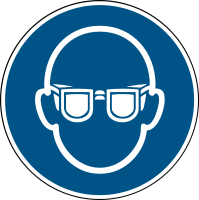 Vor Arbeitsbeginn auf offensichtliche Mängel prüfen.Lötdämpfe / -rauche immer am Entstehungsort absaugen. Sichere, nicht brennbare Unterlage verwenden. Arbeitsplatz von leicht brennbaren Stoffen freihalten.Für Arbeitsunterbrechungen auch für kurzzeitige immer das Gerät ausschalten und eine sichere Geräteablage verwenden. Weichlöte nicht überhitzen. Nach Beendigung der Arbeiten wiederholte Kontrolle der Arbeitsstelle auf Brandnester.Hygiene am Arbeitsplatz: Hände nach Arbeitsunterbrechung und/oder Arbeitsende gründlich mit Wasser und Seife waschen. Während des Arbeitsvorgangs nicht Essen oder Trinken.  Ausgehängten Hautschutzplan beachten. PSA: Bei Bedarf Schutzhandschuhe tragen. Nach Beendigung der Arbeiten wiederholte Kontrolle der Arbeitsstelle auf Brandnester.Löten mit blei- oder cadmiumhaltigem Zinnlot ist nur noch mit Ausnahmegenehmigung zulässig (weitere Informationen erhalten Sie von Fr. Schienbein). Vor Arbeitsbeginn auf offensichtliche Mängel prüfen.Lötdämpfe / -rauche immer am Entstehungsort absaugen. Sichere, nicht brennbare Unterlage verwenden. Arbeitsplatz von leicht brennbaren Stoffen freihalten.Für Arbeitsunterbrechungen auch für kurzzeitige immer das Gerät ausschalten und eine sichere Geräteablage verwenden. Weichlöte nicht überhitzen. Nach Beendigung der Arbeiten wiederholte Kontrolle der Arbeitsstelle auf Brandnester.Hygiene am Arbeitsplatz: Hände nach Arbeitsunterbrechung und/oder Arbeitsende gründlich mit Wasser und Seife waschen. Während des Arbeitsvorgangs nicht Essen oder Trinken.  Ausgehängten Hautschutzplan beachten. PSA: Bei Bedarf Schutzhandschuhe tragen. Nach Beendigung der Arbeiten wiederholte Kontrolle der Arbeitsstelle auf Brandnester.Löten mit blei- oder cadmiumhaltigem Zinnlot ist nur noch mit Ausnahmegenehmigung zulässig (weitere Informationen erhalten Sie von Fr. Schienbein). Vor Arbeitsbeginn auf offensichtliche Mängel prüfen.Lötdämpfe / -rauche immer am Entstehungsort absaugen. Sichere, nicht brennbare Unterlage verwenden. Arbeitsplatz von leicht brennbaren Stoffen freihalten.Für Arbeitsunterbrechungen auch für kurzzeitige immer das Gerät ausschalten und eine sichere Geräteablage verwenden. Weichlöte nicht überhitzen. Nach Beendigung der Arbeiten wiederholte Kontrolle der Arbeitsstelle auf Brandnester.Hygiene am Arbeitsplatz: Hände nach Arbeitsunterbrechung und/oder Arbeitsende gründlich mit Wasser und Seife waschen. Während des Arbeitsvorgangs nicht Essen oder Trinken.  Ausgehängten Hautschutzplan beachten. PSA: Bei Bedarf Schutzhandschuhe tragen. Nach Beendigung der Arbeiten wiederholte Kontrolle der Arbeitsstelle auf Brandnester.Löten mit blei- oder cadmiumhaltigem Zinnlot ist nur noch mit Ausnahmegenehmigung zulässig (weitere Informationen erhalten Sie von Fr. Schienbein). Vor Arbeitsbeginn auf offensichtliche Mängel prüfen.Lötdämpfe / -rauche immer am Entstehungsort absaugen. Sichere, nicht brennbare Unterlage verwenden. Arbeitsplatz von leicht brennbaren Stoffen freihalten.Für Arbeitsunterbrechungen auch für kurzzeitige immer das Gerät ausschalten und eine sichere Geräteablage verwenden. Weichlöte nicht überhitzen. Nach Beendigung der Arbeiten wiederholte Kontrolle der Arbeitsstelle auf Brandnester.Hygiene am Arbeitsplatz: Hände nach Arbeitsunterbrechung und/oder Arbeitsende gründlich mit Wasser und Seife waschen. Während des Arbeitsvorgangs nicht Essen oder Trinken.  Ausgehängten Hautschutzplan beachten. PSA: Bei Bedarf Schutzhandschuhe tragen. Nach Beendigung der Arbeiten wiederholte Kontrolle der Arbeitsstelle auf Brandnester.Löten mit blei- oder cadmiumhaltigem Zinnlot ist nur noch mit Ausnahmegenehmigung zulässig (weitere Informationen erhalten Sie von Fr. Schienbein). 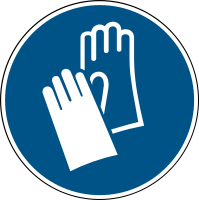 Vor Arbeitsbeginn auf offensichtliche Mängel prüfen.Lötdämpfe / -rauche immer am Entstehungsort absaugen. Sichere, nicht brennbare Unterlage verwenden. Arbeitsplatz von leicht brennbaren Stoffen freihalten.Für Arbeitsunterbrechungen auch für kurzzeitige immer das Gerät ausschalten und eine sichere Geräteablage verwenden. Weichlöte nicht überhitzen. Nach Beendigung der Arbeiten wiederholte Kontrolle der Arbeitsstelle auf Brandnester.Hygiene am Arbeitsplatz: Hände nach Arbeitsunterbrechung und/oder Arbeitsende gründlich mit Wasser und Seife waschen. Während des Arbeitsvorgangs nicht Essen oder Trinken.  Ausgehängten Hautschutzplan beachten. PSA: Bei Bedarf Schutzhandschuhe tragen. Nach Beendigung der Arbeiten wiederholte Kontrolle der Arbeitsstelle auf Brandnester.Löten mit blei- oder cadmiumhaltigem Zinnlot ist nur noch mit Ausnahmegenehmigung zulässig (weitere Informationen erhalten Sie von Fr. Schienbein). Vor Arbeitsbeginn auf offensichtliche Mängel prüfen.Lötdämpfe / -rauche immer am Entstehungsort absaugen. Sichere, nicht brennbare Unterlage verwenden. Arbeitsplatz von leicht brennbaren Stoffen freihalten.Für Arbeitsunterbrechungen auch für kurzzeitige immer das Gerät ausschalten und eine sichere Geräteablage verwenden. Weichlöte nicht überhitzen. Nach Beendigung der Arbeiten wiederholte Kontrolle der Arbeitsstelle auf Brandnester.Hygiene am Arbeitsplatz: Hände nach Arbeitsunterbrechung und/oder Arbeitsende gründlich mit Wasser und Seife waschen. Während des Arbeitsvorgangs nicht Essen oder Trinken.  Ausgehängten Hautschutzplan beachten. PSA: Bei Bedarf Schutzhandschuhe tragen. Nach Beendigung der Arbeiten wiederholte Kontrolle der Arbeitsstelle auf Brandnester.Löten mit blei- oder cadmiumhaltigem Zinnlot ist nur noch mit Ausnahmegenehmigung zulässig (weitere Informationen erhalten Sie von Fr. Schienbein). Vor Arbeitsbeginn auf offensichtliche Mängel prüfen.Lötdämpfe / -rauche immer am Entstehungsort absaugen. Sichere, nicht brennbare Unterlage verwenden. Arbeitsplatz von leicht brennbaren Stoffen freihalten.Für Arbeitsunterbrechungen auch für kurzzeitige immer das Gerät ausschalten und eine sichere Geräteablage verwenden. Weichlöte nicht überhitzen. Nach Beendigung der Arbeiten wiederholte Kontrolle der Arbeitsstelle auf Brandnester.Hygiene am Arbeitsplatz: Hände nach Arbeitsunterbrechung und/oder Arbeitsende gründlich mit Wasser und Seife waschen. Während des Arbeitsvorgangs nicht Essen oder Trinken.  Ausgehängten Hautschutzplan beachten. PSA: Bei Bedarf Schutzhandschuhe tragen. Nach Beendigung der Arbeiten wiederholte Kontrolle der Arbeitsstelle auf Brandnester.Löten mit blei- oder cadmiumhaltigem Zinnlot ist nur noch mit Ausnahmegenehmigung zulässig (weitere Informationen erhalten Sie von Fr. Schienbein). Vor Arbeitsbeginn auf offensichtliche Mängel prüfen.Lötdämpfe / -rauche immer am Entstehungsort absaugen. Sichere, nicht brennbare Unterlage verwenden. Arbeitsplatz von leicht brennbaren Stoffen freihalten.Für Arbeitsunterbrechungen auch für kurzzeitige immer das Gerät ausschalten und eine sichere Geräteablage verwenden. Weichlöte nicht überhitzen. Nach Beendigung der Arbeiten wiederholte Kontrolle der Arbeitsstelle auf Brandnester.Hygiene am Arbeitsplatz: Hände nach Arbeitsunterbrechung und/oder Arbeitsende gründlich mit Wasser und Seife waschen. Während des Arbeitsvorgangs nicht Essen oder Trinken.  Ausgehängten Hautschutzplan beachten. PSA: Bei Bedarf Schutzhandschuhe tragen. Nach Beendigung der Arbeiten wiederholte Kontrolle der Arbeitsstelle auf Brandnester.Löten mit blei- oder cadmiumhaltigem Zinnlot ist nur noch mit Ausnahmegenehmigung zulässig (weitere Informationen erhalten Sie von Fr. Schienbein). 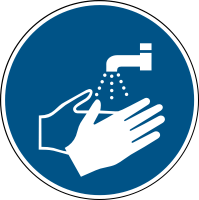 Vor Arbeitsbeginn auf offensichtliche Mängel prüfen.Lötdämpfe / -rauche immer am Entstehungsort absaugen. Sichere, nicht brennbare Unterlage verwenden. Arbeitsplatz von leicht brennbaren Stoffen freihalten.Für Arbeitsunterbrechungen auch für kurzzeitige immer das Gerät ausschalten und eine sichere Geräteablage verwenden. Weichlöte nicht überhitzen. Nach Beendigung der Arbeiten wiederholte Kontrolle der Arbeitsstelle auf Brandnester.Hygiene am Arbeitsplatz: Hände nach Arbeitsunterbrechung und/oder Arbeitsende gründlich mit Wasser und Seife waschen. Während des Arbeitsvorgangs nicht Essen oder Trinken.  Ausgehängten Hautschutzplan beachten. PSA: Bei Bedarf Schutzhandschuhe tragen. Nach Beendigung der Arbeiten wiederholte Kontrolle der Arbeitsstelle auf Brandnester.Löten mit blei- oder cadmiumhaltigem Zinnlot ist nur noch mit Ausnahmegenehmigung zulässig (weitere Informationen erhalten Sie von Fr. Schienbein). Vor Arbeitsbeginn auf offensichtliche Mängel prüfen.Lötdämpfe / -rauche immer am Entstehungsort absaugen. Sichere, nicht brennbare Unterlage verwenden. Arbeitsplatz von leicht brennbaren Stoffen freihalten.Für Arbeitsunterbrechungen auch für kurzzeitige immer das Gerät ausschalten und eine sichere Geräteablage verwenden. Weichlöte nicht überhitzen. Nach Beendigung der Arbeiten wiederholte Kontrolle der Arbeitsstelle auf Brandnester.Hygiene am Arbeitsplatz: Hände nach Arbeitsunterbrechung und/oder Arbeitsende gründlich mit Wasser und Seife waschen. Während des Arbeitsvorgangs nicht Essen oder Trinken.  Ausgehängten Hautschutzplan beachten. PSA: Bei Bedarf Schutzhandschuhe tragen. Nach Beendigung der Arbeiten wiederholte Kontrolle der Arbeitsstelle auf Brandnester.Löten mit blei- oder cadmiumhaltigem Zinnlot ist nur noch mit Ausnahmegenehmigung zulässig (weitere Informationen erhalten Sie von Fr. Schienbein). Vor Arbeitsbeginn auf offensichtliche Mängel prüfen.Lötdämpfe / -rauche immer am Entstehungsort absaugen. Sichere, nicht brennbare Unterlage verwenden. Arbeitsplatz von leicht brennbaren Stoffen freihalten.Für Arbeitsunterbrechungen auch für kurzzeitige immer das Gerät ausschalten und eine sichere Geräteablage verwenden. Weichlöte nicht überhitzen. Nach Beendigung der Arbeiten wiederholte Kontrolle der Arbeitsstelle auf Brandnester.Hygiene am Arbeitsplatz: Hände nach Arbeitsunterbrechung und/oder Arbeitsende gründlich mit Wasser und Seife waschen. Während des Arbeitsvorgangs nicht Essen oder Trinken.  Ausgehängten Hautschutzplan beachten. PSA: Bei Bedarf Schutzhandschuhe tragen. Nach Beendigung der Arbeiten wiederholte Kontrolle der Arbeitsstelle auf Brandnester.Löten mit blei- oder cadmiumhaltigem Zinnlot ist nur noch mit Ausnahmegenehmigung zulässig (weitere Informationen erhalten Sie von Fr. Schienbein). Vor Arbeitsbeginn auf offensichtliche Mängel prüfen.Lötdämpfe / -rauche immer am Entstehungsort absaugen. Sichere, nicht brennbare Unterlage verwenden. Arbeitsplatz von leicht brennbaren Stoffen freihalten.Für Arbeitsunterbrechungen auch für kurzzeitige immer das Gerät ausschalten und eine sichere Geräteablage verwenden. Weichlöte nicht überhitzen. Nach Beendigung der Arbeiten wiederholte Kontrolle der Arbeitsstelle auf Brandnester.Hygiene am Arbeitsplatz: Hände nach Arbeitsunterbrechung und/oder Arbeitsende gründlich mit Wasser und Seife waschen. Während des Arbeitsvorgangs nicht Essen oder Trinken.  Ausgehängten Hautschutzplan beachten. PSA: Bei Bedarf Schutzhandschuhe tragen. Nach Beendigung der Arbeiten wiederholte Kontrolle der Arbeitsstelle auf Brandnester.Löten mit blei- oder cadmiumhaltigem Zinnlot ist nur noch mit Ausnahmegenehmigung zulässig (weitere Informationen erhalten Sie von Fr. Schienbein).                     Verhalten bei Störungen und im Gefahrenfall                Notruf: 112                    Verhalten bei Störungen und im Gefahrenfall                Notruf: 112                    Verhalten bei Störungen und im Gefahrenfall                Notruf: 112                    Verhalten bei Störungen und im Gefahrenfall                Notruf: 112                    Verhalten bei Störungen und im Gefahrenfall                Notruf: 112                    Verhalten bei Störungen und im Gefahrenfall                Notruf: 112                    Verhalten bei Störungen und im Gefahrenfall                Notruf: 112                    Verhalten bei Störungen und im Gefahrenfall                Notruf: 112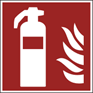 Bei Störungen oder sichtbaren Beschädigungen von Gerät bzw. Netzkabel Arbeiten einstellen und den Netzstecker ziehen und dem Vorgesetzten melden. Nur Entstehungsbrand selbst löschen – sonst Umfeld informieren, Gebäude verlassen und Feuerwehr rufen!Beschäftigte im Gefahrenbereich warnen und Gefahrenbereich absichern.Bei Störungen oder sichtbaren Beschädigungen von Gerät bzw. Netzkabel Arbeiten einstellen und den Netzstecker ziehen und dem Vorgesetzten melden. Nur Entstehungsbrand selbst löschen – sonst Umfeld informieren, Gebäude verlassen und Feuerwehr rufen!Beschäftigte im Gefahrenbereich warnen und Gefahrenbereich absichern.Bei Störungen oder sichtbaren Beschädigungen von Gerät bzw. Netzkabel Arbeiten einstellen und den Netzstecker ziehen und dem Vorgesetzten melden. Nur Entstehungsbrand selbst löschen – sonst Umfeld informieren, Gebäude verlassen und Feuerwehr rufen!Beschäftigte im Gefahrenbereich warnen und Gefahrenbereich absichern.Bei Störungen oder sichtbaren Beschädigungen von Gerät bzw. Netzkabel Arbeiten einstellen und den Netzstecker ziehen und dem Vorgesetzten melden. Nur Entstehungsbrand selbst löschen – sonst Umfeld informieren, Gebäude verlassen und Feuerwehr rufen!Beschäftigte im Gefahrenbereich warnen und Gefahrenbereich absichern.Bei Störungen oder sichtbaren Beschädigungen von Gerät bzw. Netzkabel Arbeiten einstellen und den Netzstecker ziehen und dem Vorgesetzten melden. Nur Entstehungsbrand selbst löschen – sonst Umfeld informieren, Gebäude verlassen und Feuerwehr rufen!Beschäftigte im Gefahrenbereich warnen und Gefahrenbereich absichern.                                                        Erste Hilfe	                                                       Notruf: 112                                                        Erste Hilfe	                                                       Notruf: 112                                                        Erste Hilfe	                                                       Notruf: 112                                                        Erste Hilfe	                                                       Notruf: 112                                                        Erste Hilfe	                                                       Notruf: 112                                                        Erste Hilfe	                                                       Notruf: 112                                                        Erste Hilfe	                                                       Notruf: 112                                                        Erste Hilfe	                                                       Notruf: 112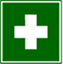 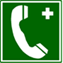 Bei allen Erste-Hilfe-Maßnahmen Selbstschutz beachten. Verletzten aus dem Gefahrenbereich entfernen und versorgen. Brandwunden sofort mindestens 10 Minuten mit kühlem Wasser (nicht eiskalt) kühlen. Auf der Haut fest haftende Kleidung nicht entfernen. Leichten Verletzungen in den Meldeblock eintragen und zentral archivieren.Bei schweren Verletzungen Unfallanzeige ausfüllen. Unfall an der Hauptpforte melden, Tel: 44 444Ersthelfer hinzuziehen, Vorgesetzten informieren, Arzt aufsuchenERSTHELFER:           Name:  ............................. Raum: ........................                                     Tel.: ...............................Bei allen Erste-Hilfe-Maßnahmen Selbstschutz beachten. Verletzten aus dem Gefahrenbereich entfernen und versorgen. Brandwunden sofort mindestens 10 Minuten mit kühlem Wasser (nicht eiskalt) kühlen. Auf der Haut fest haftende Kleidung nicht entfernen. Leichten Verletzungen in den Meldeblock eintragen und zentral archivieren.Bei schweren Verletzungen Unfallanzeige ausfüllen. Unfall an der Hauptpforte melden, Tel: 44 444Ersthelfer hinzuziehen, Vorgesetzten informieren, Arzt aufsuchenERSTHELFER:           Name:  ............................. Raum: ........................                                     Tel.: ...............................Bei allen Erste-Hilfe-Maßnahmen Selbstschutz beachten. Verletzten aus dem Gefahrenbereich entfernen und versorgen. Brandwunden sofort mindestens 10 Minuten mit kühlem Wasser (nicht eiskalt) kühlen. Auf der Haut fest haftende Kleidung nicht entfernen. Leichten Verletzungen in den Meldeblock eintragen und zentral archivieren.Bei schweren Verletzungen Unfallanzeige ausfüllen. Unfall an der Hauptpforte melden, Tel: 44 444Ersthelfer hinzuziehen, Vorgesetzten informieren, Arzt aufsuchenERSTHELFER:           Name:  ............................. Raum: ........................                                     Tel.: ...............................Bei allen Erste-Hilfe-Maßnahmen Selbstschutz beachten. Verletzten aus dem Gefahrenbereich entfernen und versorgen. Brandwunden sofort mindestens 10 Minuten mit kühlem Wasser (nicht eiskalt) kühlen. Auf der Haut fest haftende Kleidung nicht entfernen. Leichten Verletzungen in den Meldeblock eintragen und zentral archivieren.Bei schweren Verletzungen Unfallanzeige ausfüllen. Unfall an der Hauptpforte melden, Tel: 44 444Ersthelfer hinzuziehen, Vorgesetzten informieren, Arzt aufsuchenERSTHELFER:           Name:  ............................. Raum: ........................                                     Tel.: ...............................Bei allen Erste-Hilfe-Maßnahmen Selbstschutz beachten. Verletzten aus dem Gefahrenbereich entfernen und versorgen. Brandwunden sofort mindestens 10 Minuten mit kühlem Wasser (nicht eiskalt) kühlen. Auf der Haut fest haftende Kleidung nicht entfernen. Leichten Verletzungen in den Meldeblock eintragen und zentral archivieren.Bei schweren Verletzungen Unfallanzeige ausfüllen. Unfall an der Hauptpforte melden, Tel: 44 444Ersthelfer hinzuziehen, Vorgesetzten informieren, Arzt aufsuchenERSTHELFER:           Name:  ............................. Raum: ........................                                     Tel.: ...............................Instandhaltung / EntsorgungInstandhaltung / EntsorgungInstandhaltung / EntsorgungInstandhaltung / EntsorgungInstandhaltung / EntsorgungInstandhaltung / EntsorgungInstandhaltung / EntsorgungInstandhaltung / EntsorgungReparaturen, Wartungsarbeiten und Inspektionen dürfen nur von hiermit beauftragten, befähigten Personen durchgeführt werden.Reparaturen, Wartungsarbeiten und Inspektionen dürfen nur von hiermit beauftragten, befähigten Personen durchgeführt werden.Reparaturen, Wartungsarbeiten und Inspektionen dürfen nur von hiermit beauftragten, befähigten Personen durchgeführt werden.Reparaturen, Wartungsarbeiten und Inspektionen dürfen nur von hiermit beauftragten, befähigten Personen durchgeführt werden.Reparaturen, Wartungsarbeiten und Inspektionen dürfen nur von hiermit beauftragten, befähigten Personen durchgeführt werden.